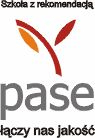 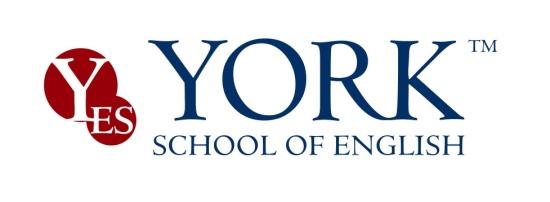 Kursy standardowe dla dzieci i młodzieżyCENNIK: SEMESTR ZIMOWO-WIOSENNY 2017/2018Rok obejmuje 2 semestry: 27.09.2017-23.01.2018; 24.01.2018-07.06.2018W każdej grupie dyplomowani i doświadczeni lektorzy native speakers (od A2)Kursy standardowe dla dzieci i młodzieżyCENNIK: SEMESTR ZIMOWO-WIOSENNY 2017/2018Rok obejmuje 2 semestry: 27.09.2017-23.01.2018; 24.01.2018-07.06.2018W każdej grupie dyplomowani i doświadczeni lektorzy native speakers (od A2)Kursy standardowe dla dzieci i młodzieżyCENNIK: SEMESTR ZIMOWO-WIOSENNY 2017/2018Rok obejmuje 2 semestry: 27.09.2017-23.01.2018; 24.01.2018-07.06.2018W każdej grupie dyplomowani i doświadczeni lektorzy native speakers (od A2)Kursy standardowe dla dzieci i młodzieżyCENNIK: SEMESTR ZIMOWO-WIOSENNY 2017/2018Rok obejmuje 2 semestry: 27.09.2017-23.01.2018; 24.01.2018-07.06.2018W każdej grupie dyplomowani i doświadczeni lektorzy native speakers (od A2)Kursy standardowe dla dzieci i młodzieżyCENNIK: SEMESTR ZIMOWO-WIOSENNY 2017/2018Rok obejmuje 2 semestry: 27.09.2017-23.01.2018; 24.01.2018-07.06.2018W każdej grupie dyplomowani i doświadczeni lektorzy native speakers (od A2)Kursy standardowe dla dzieci i młodzieżyCENNIK: SEMESTR ZIMOWO-WIOSENNY 2017/2018Rok obejmuje 2 semestry: 27.09.2017-23.01.2018; 24.01.2018-07.06.2018W każdej grupie dyplomowani i doświadczeni lektorzy native speakers (od A2)Rodzaj kursuwiek słuchaczyIntensywnośći ilość godzin*KosztI semestrRaty/terminy**Zniżki i promocje*Dodatkowo(w cenie kursu)PREZENTY MIKOŁAJOWO – GWIAZDKOWE książki, słodycze lub inne niespodzianki przy wpłacie do 31 grudniaPREZENTY MIKOŁAJOWO – GWIAZDKOWE książki, słodycze lub inne niespodzianki przy wpłacie do 31 grudniaPREZENTY MIKOŁAJOWO – GWIAZDKOWE książki, słodycze lub inne niespodzianki przy wpłacie do 31 grudniaPREZENTY MIKOŁAJOWO – GWIAZDKOWE książki, słodycze lub inne niespodzianki przy wpłacie do 31 grudniaPREZENTY MIKOŁAJOWO – GWIAZDKOWE książki, słodycze lub inne niespodzianki przy wpłacie do 31 grudniaPREZENTY MIKOŁAJOWO – GWIAZDKOWE książki, słodycze lub inne niespodzianki przy wpłacie do 31 grudniaGeneral EnglishDzieci 4-5 latGrupy 7-10 osób2 x 45 min/tyg.32 godz.550 zł350 zł do 10 I200 zł do10 IISPRAWDŹ SWÓJ RABAT!PROGRAMLOJALNOŚCIOWYdo 100 zł zniżkidla kontynuującychUcz się, oszczędzaji zdobywaj nagrody z KARTĄ YORKU nagrody m.in.                    kurs angielskiego Rabat 50 zł dla rodzin 5%-10% zniżki na podręczniki       Kids/ Young                                 
      Teens’ Clubs  Language & Exam Workshops; Cambridge English mock exams Konsultacje lektorów (tutorials)Dodatkowe materiały dydaktyczneBiblioteka  anglojęzyczna,Wi-Fi Wymieniaj naklejki na nagrody  General Englishkonwersacje Dzieci 6-9 lat; 10-12 lat2 x 60 min/tyg.32 godz.850 zł490 zł do 10 I360 zł do 10 IISPRAWDŹ SWÓJ RABAT!PROGRAMLOJALNOŚCIOWYdo 100 zł zniżkidla kontynuującychUcz się, oszczędzaji zdobywaj nagrody z KARTĄ YORKU nagrody m.in.                    kurs angielskiego Rabat 50 zł dla rodzin 5%-10% zniżki na podręczniki       Kids/ Young                                 
      Teens’ Clubs  Language & Exam Workshops; Cambridge English mock exams Konsultacje lektorów (tutorials)Dodatkowe materiały dydaktyczneBiblioteka  anglojęzyczna,Wi-Fi Wymieniaj naklejki na nagrody  General EnglishkonwersacjeDzieci 10-12 latMłodzież 13-15; 16-18 lat2 x 90 min/tyg.62 godz.1190 zł690 zł do 10 I500 zł do 10 IISPRAWDŹ SWÓJ RABAT!PROGRAMLOJALNOŚCIOWYdo 100 zł zniżkidla kontynuującychUcz się, oszczędzaji zdobywaj nagrody z KARTĄ YORKU nagrody m.in.                    kurs angielskiego Rabat 50 zł dla rodzin 5%-10% zniżki na podręczniki       Kids/ Young                                 
      Teens’ Clubs  Language & Exam Workshops; Cambridge English mock exams Konsultacje lektorów (tutorials)Dodatkowe materiały dydaktyczneBiblioteka  anglojęzyczna,Wi-Fi Wymieniaj naklejki na nagrody  Kursy egzaminacyjne Cambridge English FCE,CAE,CPE
MATURAMłodzież 13-15; 16-18 lat 2 x 90 min/tyg.62 godz.+ 2 mockexams1195 zł***Egzamin
  w  Yorku! 695 zł do 10 I500 zł do 10 IISPRAWDŹ SWÓJ RABAT!PROGRAMLOJALNOŚCIOWYdo 100 zł zniżkidla kontynuującychUcz się, oszczędzaji zdobywaj nagrody z KARTĄ YORKU nagrody m.in.                    kurs angielskiego Rabat 50 zł dla rodzin 5%-10% zniżki na podręczniki       Kids/ Young                                 
      Teens’ Clubs  Language & Exam Workshops; Cambridge English mock exams Konsultacje lektorów (tutorials)Dodatkowe materiały dydaktyczneBiblioteka  anglojęzyczna,Wi-Fi Wymieniaj naklejki na nagrody  NOWOŚĆ! Creativity Fun Zonecreative thinking: ideas & activitiesTerminy:16.03; 20.04;22.05.201850 zł3 x 90min/sem. Dodatkowe zajęcia z native speakers - wg listy zgłoszeńSPRAWDŹ SWÓJ RABAT!PROGRAMLOJALNOŚCIOWYdo 100 zł zniżkidla kontynuującychUcz się, oszczędzaji zdobywaj nagrody z KARTĄ YORKU nagrody m.in.                    kurs angielskiego Rabat 50 zł dla rodzin 5%-10% zniżki na podręczniki       Kids/ Young                                 
      Teens’ Clubs  Language & Exam Workshops; Cambridge English mock exams Konsultacje lektorów (tutorials)Dodatkowe materiały dydaktyczneBiblioteka  anglojęzyczna,Wi-Fi Wymieniaj naklejki na nagrody  Możliwość indywidualnego systemu płatnościMożliwość indywidualnego systemu płatnościMożliwość indywidualnego systemu płatnościMożliwość indywidualnego systemu płatnościMożliwość indywidualnego systemu płatnościMożliwość indywidualnego systemu płatnościInformacje dodatkowe:Liczebność w grupie  7- 10 osób (dzieci przedszkolne); 7-12 osób (dzieci i młodzież)W przypadku  zajęć 2 x 90 min i 5-6 osób- zajęcia trwają 2 x75 minut;  4 osób –2 x 60 minut; w przypadku zajęć 2 x 60 min i  4-6 osób - 45 minut. W grupie  1-3 osób obowiązuje cennik lekcji indywidualnych;Słuchacze płacą wyłącznie za efektywną ilość godzin – dni wolne w York Diary na www.york.edu.pl;*Szczegółowe zasady udzielania zniżek w Regulaminie Zniżek i Promocji;** Gwarancją utrzymania miejsca w grupie jest dokonanie wpłaty w terminie;***Ceny kursów nie zawierają kosztów egzaminów międzynarodowych;Możliwość opłaty  gotówką, przelewem na konto: 80 1600 1462 1831 3942 6000 0001lub kartami kredytowymi. PROSIMY O ZAPOZNANIE SIĘ Z REGULAMINEM SZKOŁY.ZAPISY: testy i bezpłatna rozmowa kwalifikacyjna: poniedziałek-piątek 8.30-20.00 Kraków ul. Mackiewicza 12,                            
tel. 12 415 18 18, biuro@york.edu.pl TESTY ON-LINE www.york.edu.plInformacje dodatkowe:Liczebność w grupie  7- 10 osób (dzieci przedszkolne); 7-12 osób (dzieci i młodzież)W przypadku  zajęć 2 x 90 min i 5-6 osób- zajęcia trwają 2 x75 minut;  4 osób –2 x 60 minut; w przypadku zajęć 2 x 60 min i  4-6 osób - 45 minut. W grupie  1-3 osób obowiązuje cennik lekcji indywidualnych;Słuchacze płacą wyłącznie za efektywną ilość godzin – dni wolne w York Diary na www.york.edu.pl;*Szczegółowe zasady udzielania zniżek w Regulaminie Zniżek i Promocji;** Gwarancją utrzymania miejsca w grupie jest dokonanie wpłaty w terminie;***Ceny kursów nie zawierają kosztów egzaminów międzynarodowych;Możliwość opłaty  gotówką, przelewem na konto: 80 1600 1462 1831 3942 6000 0001lub kartami kredytowymi. PROSIMY O ZAPOZNANIE SIĘ Z REGULAMINEM SZKOŁY.ZAPISY: testy i bezpłatna rozmowa kwalifikacyjna: poniedziałek-piątek 8.30-20.00 Kraków ul. Mackiewicza 12,                            
tel. 12 415 18 18, biuro@york.edu.pl TESTY ON-LINE www.york.edu.plInformacje dodatkowe:Liczebność w grupie  7- 10 osób (dzieci przedszkolne); 7-12 osób (dzieci i młodzież)W przypadku  zajęć 2 x 90 min i 5-6 osób- zajęcia trwają 2 x75 minut;  4 osób –2 x 60 minut; w przypadku zajęć 2 x 60 min i  4-6 osób - 45 minut. W grupie  1-3 osób obowiązuje cennik lekcji indywidualnych;Słuchacze płacą wyłącznie za efektywną ilość godzin – dni wolne w York Diary na www.york.edu.pl;*Szczegółowe zasady udzielania zniżek w Regulaminie Zniżek i Promocji;** Gwarancją utrzymania miejsca w grupie jest dokonanie wpłaty w terminie;***Ceny kursów nie zawierają kosztów egzaminów międzynarodowych;Możliwość opłaty  gotówką, przelewem na konto: 80 1600 1462 1831 3942 6000 0001lub kartami kredytowymi. PROSIMY O ZAPOZNANIE SIĘ Z REGULAMINEM SZKOŁY.ZAPISY: testy i bezpłatna rozmowa kwalifikacyjna: poniedziałek-piątek 8.30-20.00 Kraków ul. Mackiewicza 12,                            
tel. 12 415 18 18, biuro@york.edu.pl TESTY ON-LINE www.york.edu.plInformacje dodatkowe:Liczebność w grupie  7- 10 osób (dzieci przedszkolne); 7-12 osób (dzieci i młodzież)W przypadku  zajęć 2 x 90 min i 5-6 osób- zajęcia trwają 2 x75 minut;  4 osób –2 x 60 minut; w przypadku zajęć 2 x 60 min i  4-6 osób - 45 minut. W grupie  1-3 osób obowiązuje cennik lekcji indywidualnych;Słuchacze płacą wyłącznie za efektywną ilość godzin – dni wolne w York Diary na www.york.edu.pl;*Szczegółowe zasady udzielania zniżek w Regulaminie Zniżek i Promocji;** Gwarancją utrzymania miejsca w grupie jest dokonanie wpłaty w terminie;***Ceny kursów nie zawierają kosztów egzaminów międzynarodowych;Możliwość opłaty  gotówką, przelewem na konto: 80 1600 1462 1831 3942 6000 0001lub kartami kredytowymi. PROSIMY O ZAPOZNANIE SIĘ Z REGULAMINEM SZKOŁY.ZAPISY: testy i bezpłatna rozmowa kwalifikacyjna: poniedziałek-piątek 8.30-20.00 Kraków ul. Mackiewicza 12,                            
tel. 12 415 18 18, biuro@york.edu.pl TESTY ON-LINE www.york.edu.plInformacje dodatkowe:Liczebność w grupie  7- 10 osób (dzieci przedszkolne); 7-12 osób (dzieci i młodzież)W przypadku  zajęć 2 x 90 min i 5-6 osób- zajęcia trwają 2 x75 minut;  4 osób –2 x 60 minut; w przypadku zajęć 2 x 60 min i  4-6 osób - 45 minut. W grupie  1-3 osób obowiązuje cennik lekcji indywidualnych;Słuchacze płacą wyłącznie za efektywną ilość godzin – dni wolne w York Diary na www.york.edu.pl;*Szczegółowe zasady udzielania zniżek w Regulaminie Zniżek i Promocji;** Gwarancją utrzymania miejsca w grupie jest dokonanie wpłaty w terminie;***Ceny kursów nie zawierają kosztów egzaminów międzynarodowych;Możliwość opłaty  gotówką, przelewem na konto: 80 1600 1462 1831 3942 6000 0001lub kartami kredytowymi. PROSIMY O ZAPOZNANIE SIĘ Z REGULAMINEM SZKOŁY.ZAPISY: testy i bezpłatna rozmowa kwalifikacyjna: poniedziałek-piątek 8.30-20.00 Kraków ul. Mackiewicza 12,                            
tel. 12 415 18 18, biuro@york.edu.pl TESTY ON-LINE www.york.edu.plInformacje dodatkowe:Liczebność w grupie  7- 10 osób (dzieci przedszkolne); 7-12 osób (dzieci i młodzież)W przypadku  zajęć 2 x 90 min i 5-6 osób- zajęcia trwają 2 x75 minut;  4 osób –2 x 60 minut; w przypadku zajęć 2 x 60 min i  4-6 osób - 45 minut. W grupie  1-3 osób obowiązuje cennik lekcji indywidualnych;Słuchacze płacą wyłącznie za efektywną ilość godzin – dni wolne w York Diary na www.york.edu.pl;*Szczegółowe zasady udzielania zniżek w Regulaminie Zniżek i Promocji;** Gwarancją utrzymania miejsca w grupie jest dokonanie wpłaty w terminie;***Ceny kursów nie zawierają kosztów egzaminów międzynarodowych;Możliwość opłaty  gotówką, przelewem na konto: 80 1600 1462 1831 3942 6000 0001lub kartami kredytowymi. PROSIMY O ZAPOZNANIE SIĘ Z REGULAMINEM SZKOŁY.ZAPISY: testy i bezpłatna rozmowa kwalifikacyjna: poniedziałek-piątek 8.30-20.00 Kraków ul. Mackiewicza 12,                            
tel. 12 415 18 18, biuro@york.edu.pl TESTY ON-LINE www.york.edu.pl